COURSE TEXTBOOK LIST INFORMATION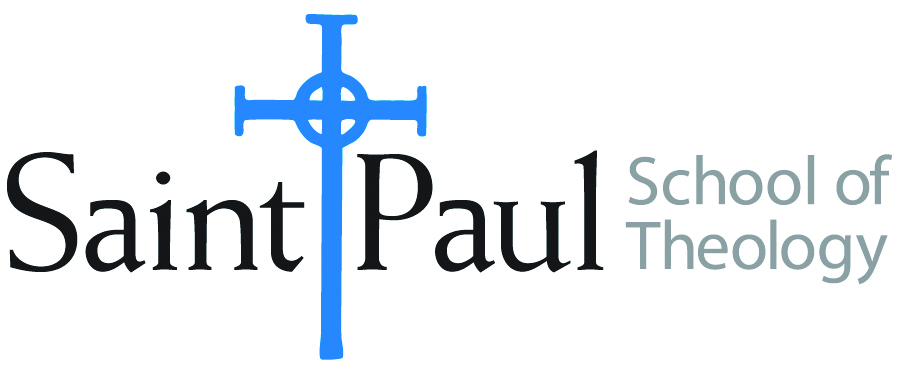 FACULTY INSTRUCTIONSFACULTY INSTRUCTIONSSTUDENT INSTRUCTIONS(Both Campuses)STUDENT INSTRUCTIONS(Both Campuses)For each semester taught, faculty should complete and submit a new form each time the course is taught and returned. Forms are due by the first day of registration for a given term.  DESKCOPY – ordered by faculty and adjuncts at a $200 max for 1st time use of text per course.  Please fill out an Expense Reimbursement Form, attach all actual/delivered receipts, return via email or mail, and this should be reimbursed with your first stipend payment (or next payroll payment)For each semester taught, faculty should complete and submit a new form each time the course is taught and returned. Forms are due by the first day of registration for a given term.  DESKCOPY – ordered by faculty and adjuncts at a $200 max for 1st time use of text per course.  Please fill out an Expense Reimbursement Form, attach all actual/delivered receipts, return via email or mail, and this should be reimbursed with your first stipend payment (or next payroll payment)Students may acquire textbooks by ordering online via Amazon or other book retailer and having books shipped to them.  Regardless of shopping / ordering method, students may check Cokesbury online for discount on text and certain texts may be sent free delivery. Students may acquire textbooks by ordering online via Amazon or other book retailer and having books shipped to them.  Regardless of shopping / ordering method, students may check Cokesbury online for discount on text and certain texts may be sent free delivery. COURSE INSTRUCTOR(S)Nancy R. HowellNancy R. HowellNancy R. HowellCOURSE NUMBER & SECTIONCHL 514 HYB and CHL 414 HYBCHL 514 HYB and CHL 414 HYBCHL 514 HYB and CHL 414 HYBCOURSE NAMELeading across DifferenceLeading across DifferenceLeading across DifferenceCOURSE SEMESTER & YEAR  Spring 2023Spring 2023Spring 2023DATE OF SUBMISSIONOctober 5, 2020October 5, 2020October 5, 2020BOOK TITLE and EDITION(include subtitle if applicable)BOOK TITLE and EDITION(include subtitle if applicable)AUTHOR(S)# of PAGES to be readPUBLISHER and  DATE13-Digit ISBN(without dashes)LIST PRICE(est)1When the Center Does Not Hold: Leading in an Age of PolarizationBrubaker, David R.138Fortress Press,20199781506453057$14.002Seeing Grey in a World of Black and White: Thoughts on Religion, Morality, and PoliticsHamilton, Adam265Abingdon Press, 20129781426766626$16.003What Do We Do When Nobody is Listening?: Leading the Church in a Polarized SocietyLovin, Robin W.147Eerdmans, 2022978-0802882325$20.004The Gospel among Religions: Christian Ministry, Theology, and Spirituality in a Multifaith WorldBrockman, David R.,  and Habito, Ruben L. F.256Orbis Books,20109781570758997$28.005Faith after Ferguson: Resilient Leadership in Pursuit of Racial JusticeFrancis, Leah Gunning192Chalice Press,2021978-0827211445$19.006Healing Our Broken Humanity: Practices for Revitalizing the Church and Renewing the WorldKim, Grace Ji-SunAnd Hill,Graham224IVP,2018978-0830845415$17.007N.B.: eBooks and Kindle versions are permitted. This list includes paperback prices.Also, students in master’s degrees will read no more than 900 pages from these texts, while DMin students read the full texts.TOTAL Number of Pages to Be ReadTOTAL Number of Pages to Be Read1222